Packet Tracer – Configuring Static NATTopology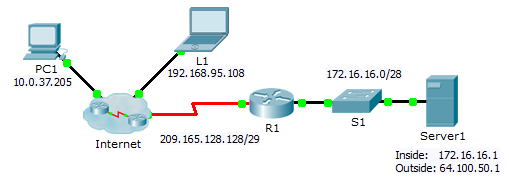 ObjectivesPart 1: Test Access without NATPart 2: Configure Static NATPart 3: Test Access with NATScenarioIn IPv4 configured networks, clients and servers use private addressing. Before packets with private addressing can cross then Internet, they need to be translated to public addressing. Servers that are accessed from outside the organization are usually assigned both a public and a private static IP address. In this activity, you will configure static NAT so that outside devices can access and inside server at its public address.Test Access without NATAttempt to connect to Server1 using Simulation Mode.From PC1 or L1, attempt to connect to the Server1 web page at 172.16.16.1. Use the Web Browser to browse Server1 at 172.16.16.1. The attempts should fail.From PC1, ping the R1 S0/0/0 interface. The ping should succeed.View R1 routing table and running-config.View the running configuration of R1. Note that there are no commands referring to NAT.Verify that the routing table does not contain entries referring to the IP addresses used by PC1 and L1.Verify that NAT is not being used by R1.R1# show ip nat translationsConfigure Static NATConfigure static NAT statements.Refer to the Topology. Create a static NAT translation to map the Server1 inside address to its outside address.Configure interfaces.Configure the correct inside and outside interfaces.Test Access with NATVerify connectivity to the Server1 web page.Open the command prompt on PC1 or L1, attempt to ping the public address for Server1. Pings should succeed.Verify that both PC1 and L1 can now access the Server1 web page.View NAT translations.Use the following commands to verify the static NAT configuration:show running-configshow ip nat translationsshow ip nat statistics